Free2move eSolutions star de la smart EQ fortwo e-cup qui s'est terminée hier avec les trois courses finales sur le circuit de Magione Grâce aux dispositifs de recharge eProWallbox et easyWallbox à la disposition des concurrents, les 23 voitures ayant participé au championnat ont bénéficié de recharges rapides et efficaces, dans l'esprit eSolutions.Milan, 17 octobre 2022 – Les EasyWallboxes et eProWallboxes de Free2move eSolutions ont été les vedettes de l’édition 2022 de la smart EQ fortwo e-cup qui vient de se terminer. En effet, elles ont rechargé les batteries des 23 voitures qui ont participé au championnat.Commencée en mai avec la manche de Vallelunga, la smart e-cup s'est terminée hier par trois courses à double points (disputées sur le circuit de Magione, près de Pérouse) qui ont permis à Gabriele Torelli de remporter le championnat.Ce fut une saison vraiment passionnante qui s’est conclue avec la manche de Magione avec sept pilotes encore en lice pour le titre, des pilotes qui se sont battus... en silence jusqu'au dernier virage.En silence, car les Smart ayant participé à l'e-cup étaient bien sûr strictement électriques et ont pu rouler et enthousiasmer sur la piste grâce à Free2move eSolutions et à ses solutions de recharge.En effet, 20 easyWallboxes et 4 eProWallboxes ont été installées dans les paddocks des différents circuits (de Misano à Imola, de Varano de' Melegari à Maggione) et fourni toute l'énergie nécessaire.L'easyWallbox est la solution idéale pour recharger facilement les véhicules électriques ou hybrides rechargeables à domicile : il suffit de la brancher à une prise Schuko et de l'utiliser jusqu'à 2,4 kW, mais avec une installation professionnelle, elle peut fournir jusqu'à 7 kW. C'est précisément dans cette dernière configuration que les smart fortwo du championnat ont été rechargées. Les eProWallbox sont le choix idéal pour les particuliers et pour la gestion de flottes et de parkings publics. En effet, il s'agit d'un appareil intelligent, flexible et connecté qui fonctionne en toute sécurité jusqu'à 22 kW. Grâce aux options de connectivité 4G/Wi-Fi et au back-end, il est possible de contrôler aisément les sessions de recharge grâce à la technologie d'identification RFID ou via l'application dédiée eSolutions Charging. Enfin, les dispositifs de recharge eProWallbox ont récemment obtenu la certification Type Approved TÜV Rheinland, répondant aux normes rigoureuses de cet organisme de certification, faisant de Free2move eSolutions l'un des fabricants européens d'EVSE (Electric Vehicle Supply Equipment) les plus soucieux de la sécurité des consommateurs.Au total, 20 séances de recharge ont été effectuées pendant le championnat, pour plus de 10 000 kWh délivrés, ce qui leur a permis de parcourir quelque 17 000 kilomètres, toujours à fond de train !Les trois courses du week-end dernier - comme celles qui les ont précédées - ont été diffusées en direct sur la page Facebook de Free2move eSolutions ainsi que sur 60 autres portails Internet. Au total, plus de 70 000 utilisateurs ont été connectés pour chaque week-end de course.« La décision d'être partenaire de la smart EQ fortwo e-cup », déclare Roberto Di Stefano, PDG de Free2move eSolutions, est motivée par le fait que la transition vers la mobilité électrique est essentielle aussi pour le sport automobile. En orientant le secteur vers un avenir de mobilité plus durable, nous voulons le faire en tant que protagonistes, aux côtés de voitures qui, par rapport aux voitures à moteur à combustion, procurent les mêmes émotions lorsque les pilotes appuyaient à fond sur l'accélérateur, des voitures aux performances inimaginables et qui nécessitent une recharge rapide et efficace ».Pour Massimo Arduini, président de LPD et organisateur de la smart EQ fortwo e-cup, « une fois de plus, le championnat qui vient de se terminer a montré qu’il est possible de créer des courses très disputées même avec des voitures citadines et électriques. Le haut niveau des pilotes et des voitures efficacement chargées pour tous les tours de circuit ont fait le reste ».***Free2move & Free2move eSolutionsFree2move est une marque globale de mobilité qui offre un écosystème complet et unique à ses clients privés et professionnels dans le monde entier. En se basant sur les données et la technologie, Free2move place l’expérience client au cœur de son activité pour réinventer la mobilité et faciliter la transition vers la mobilité électrique.Free2move eSolutions est la joint venture entre Stellantis et NHOA, qui aspire à devenir leader dans la conception, le développement, la production et la distribution de produits de mobilité électrique. Dans un esprit d’innovation et le rôle de pionnier, l’entreprise mènera la transition vers de nouvelles formes de mobilité électrique afin de contribuer à la réduction des émissions de CO2.Visitez nos sites web : www.free2move.com, www.esolutions.free2move.com.ContactsNatalia Helueni, +39 333 2148455, natalia.helueni@f2m-esolutions.comMarco Belletti, +39 334 6004837, marco.belletti@f2m-esolutions.com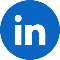 Suivez-nous sur LinkedIn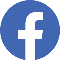 Suivez-nous sur Facebook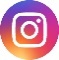 Suivez-nous sur Instagram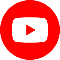 Suivez-nous sur YouTube